President - Scott Lane 599-7240          Vice President – Ed Salzwedel  
Secretary – Clarence Johnson     Treasurer – Carl Williams, M.D. 
[website – www.sabbsa.org ] [P.O. Box 34478, San Antonio, TX 78265]July 2020While we anxiously wait on the second coming of our Lord, sadly COVID-19 is making a second coming this month. In response to that, we will ask all of our members who attend our July meeting to wear masks, to practice social distancing, not to come if you’re sick and we will check your temperature at the door.This month’s Communique’ leads off with “How the Flintstones got it Right!” This article details that, like the popular cartoon, prehistoric man was not a brutish cave man, but a highly developed creation of God, with high societies and perhaps even a higher intellect than our own. We also explore the fascinating relationship between our three part make up of mind, soul and spirit as related to us by a professional in the field of biomedical research. Have you ever wondered why the Bible talks of ”men’s hearts” so often as if the human heart feels or thinks rather than being just a pump? This article explores the relationship between your mind which stores, transmits information and does regulatory functions, and your soul (your heart) which is interconnected into the minds functioning performing the higher functions of evaluation, decision making and valuing.We finish with another installment of our Genesis Commentary series on Genesis 5:1-14 which covers the start of the first genealogy in the Bible. As always, we have full rundown of all creation education opportunities coming up._________________________________________________________________________________How the Flintstones got it right 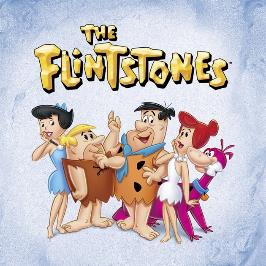 Many of us watched “The Flintstones” cartoon as we were growing up. I don’t know if it was the novel idea of dinosaurs and man coexisting, or dinosaurs by themselves, or the ideas of ancient man being highly developed, but for some reason I kept watching even though the show went against everything I was taught as a child about ancient man. The Flintstones portrayed a highly developed society with traditional marriage, nuclear families, quarry workers, drive in theaters and restaurants, roads, cars made of stone, hides and wood, houses made of stone, flights to other cities on the backs of giant Pterodactyls, bus travel on the backs of huge sauropod dinosaurs, dinosaurs used as beasts of burden and as household pets, TV’s made of rock, rock newspapers, modern appliances powered by small dinosaurs, exercise gyms, beauty parlors, barbers, mailmen and much more. The cartoon painted the picture of prehistoric men as living in a high society comparable to our own; just made with different materials.Even as a young child, we knew this was contrary to the evolutionary notions of man initially being not very bright, living in caves, having only grunts instead of highly developed language and so forth, yet we suspended our disbelief and watched something different. Or maybe we watched because this cartoon was closer to the truth than our society wanted to admit.Ancient man was brighter than us and not undeveloped. The Bible tells us that he had abilities and a genetic make-up superior to our own. On his first day of being created, Adam’s brain was “preloaded” with highly developed language and vocabulary so that he could name all of the thousands of land animals. He also had perfect DNA in every cell in his body with no mutations and was immortal.The Bible says ancient man had developed technology and extremely high societies including cities, metal working and extensive musical instruments, just as seen on the Flintstones. The Bible, if taken literally, says that man coexisted with dinosaurs and may have ranched and domesticated them as evidenced in archaeology, by the writings of Marco Polo, paintings and records of the ancient Chinese, and dinosaur footprints in the same strata as human footprints found on the Paluxy River.He used different materials, in some cases, such as rock to build and fabricate, but his purposes were similar, just as shown on the Flintstones.Today, archaeology has shown that ancient men invented crude batteries and utilized electricity for purposes that we still don’t know, made an early computer, practiced extensive metallurgy, executed precise building and material transportation, accomplished huge ship building, flew air flights in balloons and had written languages more complex than our own.Neanderthals have been shown to paint, cook vegetables, bury their dead, make and use tools and show evidence of high societies. The following excerpt from an article by Janice Friedmen will expound on ancient man’s accomplishments and how bright they were. “The majority of people associate mechanical engineering with the modern era, but that association is far from true. The fact is our ancient ancestors used complex machines since the beginning of the Bronze Age.Employing innovative tools such as the pulley, the wheel, and the lever, these early engineers helped to erect huge monuments such as the pyramids of Giza, the Great Wall of China, and the Gardens of Babylon. But there is one culture in particular whose contributions to the world of engineering almost kick-started a technological revolution thousands of years before the Industrial Age.The Greco-Roman people were fond of engineering and born from the mantle of their mutual knowledge they developed some of the most extraordinary inventions to grace the classical world. These included aqueducts powered by gravity and pumps that harnessed centrifugal force.However, there are a number of inventions that were so precocious, they force us to reconsider the brilliance of their engineering abilities. Some of these artifacts have been rediscovered from ancient manuscripts, while others have been pulled from the bottom of the ocean (lost for over two thousand years). These astounding machines are literally hundreds to thousands of years ahead of their time.”Today we still cannot duplicate the wonderful strength and longevity of Roman concrete. How did these ancients even 2500 years ago fabricate building materials superior to what we can today?The Greeks and Romans were into robotics!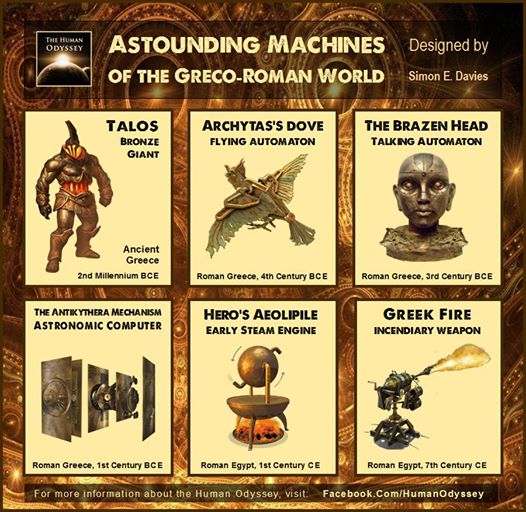 TALOS
Although we can assign ‘Talos’ to the realms of fiction, this mechanical monster does remind us that robotics is not exclusive to the contemporary era. The Greeks fascination with machinery goes back as far as ancient myth, where the god, Hephaestus, built many automatons such as talking mechanical handmaidens and giant robotic dogs.ARCHYTAS’S DOVE
After the Bronze Age collapse, new engineers from Hellenistic Greece began to play with mechanical devices (perhaps inspired by Hephaestus himself). Archytas, a Greek philosopher, was said to be the father of mathematical mechanics. One of his most legendary inventions was that of a mechanical dove which was said to be propelled by steam.THE BRAZEN HEAD
Still in the realms of legend, but not altogether a myth, comes the strange and mysterious Brazen Head. This device appeared in the 3rd century BC connected to the Roman poet Virgil. It was claimed that this mechanical head had the power of speech and could converse with its users at will. Its creator remains unknown, but its legend appears throughout history several times, linked to mystics such as Boethius (480 – 525 AD) and Albertus Magnus (1206 -1280 AD).THE ANTIKYTHERA MECHANISM
The Antikythera Mechanism is another remarkable machine whose inventor also remains a mystery. This astronomical device was housed in a wooden box and composed of 30 bronze gears (perhaps more). By turning a crank, all the internal gears would rotate, calculating of the positions of the Sun, the phases of the moon and possibly the locations of planets. After being lost in a shipwreck, it would take another thousand years before another, more rudimentary clockwork device was made.HERO’S AEOLIPILE
Hero’s Aeolipile is a small rocket-like engine which spins when heated. It is considered to be the first recorded steam engine in history. Had this proto-engine been developed further, it is possible that a steam-powered chariot could have become a reality nearly 2000 years before the invention of the steam train.GREEK FIRE
Towards the end of the Roman Empire, a new and emerging weapon came into play with devastating consequences. The Byzantines perfected an incendiary weapon that could project a plume of fire so intense, that it literally incinerated ships within minutes. This mysterious fire was said to be almost inextinguishable (even when doused in water). It gave the Byzantines a technological advantage and was responsible for many key military victories. Its formula was a closely guarded state secret and is still unknown to this day. (The article excerpted above was written by Simon E. Davies. Contributor at Ancient-Code.com)Ancient Building Technology in some cases exceeded our own!There are temples all over the world that were built using blocks of stone that range from 50 to 200 tons, there are even heavier blocks than that, so they’re just far too big for people who didn’t have the wheel or the pulley for example, which could have facilitated the movement of these blocks from the quarries to their destination; it just doesn’t make sense.In February of 2012, in the Stone Valley Materials Quarry in Riverside, California a 680,000-pound granite monolith was prepared to travel over 100 miles to become part of an exhibit at the Los Angeles County Museum of Art. A 1.4-million-pound crane and a 44-axel tractor-trailer rig with over 2400 horsepower were needed to move the rock. Building steel girders underneath it was required, 208 tires were placed underneath those steel girders. One power unit was required to pull it and another one to push it, and still, after all, that effort the granite monolith was able to be moved about five miles an hour. How did ancient man move and place such stones as we see they did today without equivalent technology? The answer is he didn’t, He made his own equivalent machines.They used Batteries and Electricity!In 1938, the museum director of The National Museum of Iraq discovered terracotta pots and copper cylinders in the archives that may have been used as galvanic cells.  These 2,000-year-old devices called “Baghdad Batteries” are believed to predate the invention of the cell battery by more than 1,000 years. Archeologists today think that these “batteries” may have been used to electroplate gold onto silver for decorative jewelry.According to researchers, the “Baghdad Batteries” can generate 1.5 to 4 volts, and these are relatively “small” sized artifacts. 370 miles south of the Giza Plateau stands the Hathor Temple where we can find further evidence of technology in ancient times.Approximately 4,000 years old, the halls of this monument are lined with curious images, but one relief depicts what many ancient astronaut theorists believe to be proof that the ancients used power. They call it “The Dendera Bulb.” Perhaps a good example of Ancient Power Sources.What is incredibly interesting is the fact that on the wall relief in the temple, we see that the bulb is actually plugged into what appears to be a power source. Is this enough evidence that can prove that ancient Egyptians had advanced technology, electricity specifically and that they could use this technology as we use it today, to light a room or to power a device that would allow us to transport something that is too heavy. Did our ancestors understand how to generate power thousands of years before modern man did?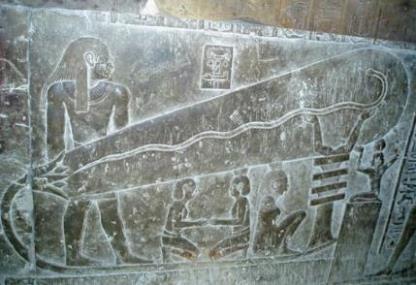 In 2000, maritime engineer John Cadman proposed a theory that the Egyptians pumped water from the nearby Nile River into a small chamber underneath the Great Pyramid. The pump could then create intense hydraulic pressure that would cause the entire pyramid to vibrate.In the subterranean chamber there is some evidence that shows that there had been water present in it and that there’s water erosion on the floor, and then up in the thin area. And then also, because it was a hydraulic pulse generator. So you have a rarefaction wave which is an extremely low-pressure wave, which would have struck the ceiling and the ceiling is actually chipped. And that would have been from the actual compression waves hitting the ceiling. – John Cadman. In the Queen’s Chamber in the Great Pyramid traces of zinc and hydrochloric acid have been discovered. Scientists suggest that chemicals coming in through the northern shaft were hydrated zinc and the other chemical coming through the southern shaft and into the chamber were dilute hydrochloric acid. There are evidences and traces on the walls of this interaction.  Dunn suggests that these two chemicals were poured down through the shafts and then mixed together inside the Queen’s Chamber, triggering combustion.When you bring these two liquids together, a chemical reaction occurs, and a product of that chemical reaction is hydrogen.  Dunn suggested that the hydrogen gas traveled from the Queen’s Chamber into the King’s Chamber, the vibrations from the subterranean pool energized the hydrogen atoms transforming them into a microwave energy beam.Is it really possible that ancient Egyptians built the Great Pyramid as a power plant, obtaining incredible energy from it? Is it possible that energy ran the advanced tools of early builders and devices like the Dendera Bulb?  …At Abu Gorab Memphis, Egypt we find The Sun temple.  In 1898, an excavation team with the Berlin Museum discovered the base of a massive obelisk estimated to have once stood at over 160 feet tall. According to the ancient Egyptian building texts from Edfu, Abu Gorab was known as the “Place of the Gods.” Egyptologists know it as a place where the ancients connected with “divine energies.”Source: L’archéologie égyptienne, Gaston Maspero, 1907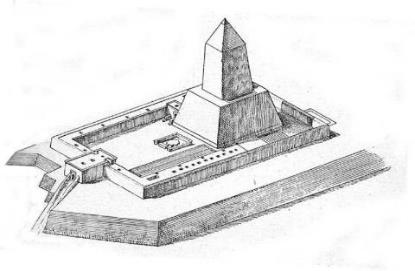 There’s evidence that obelisks all over the world are tapping into this natural energy that’s part of the Earth. The concept is to take the natural energies of the Earth and manipulate them. It’s a subtle energy, but for those who have the devices and technology to see and measure this energy, it’s something that can be used. What is interesting about a major number of obelisks is that many of them are constructed out of granite a stone containing high concentrations of energy-responsive quartz crystal. Because of its crystalline structure, quartz has the ability to convert the Earth’s natural electrical vibrations into usable energy by a property known as piezoelectricity.Crystals are literally a tool and technology that is essential for transmitting energy, and that is taking energy in one state and essentially converting it to another state. 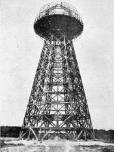 But is it really possible to transmit power through the air? It is according to Nicola Tesla, who in July 1899 claimed to have invented a way to transmit electricity through the air, wirelessly, all over the world by harnessing the Earth’s natural conductivity… or what Tesla referred to as “standing waves.” Tesla talked about giant transmitters that could send and receive limitless amounts of electricity, flowing like invisible water. One of the key components in his system was quartz crystal.Prehistoric Man could Count and use the equivalent of Modern tools!To the astonishment of secular archaeologists, the largest ‘prehistoric’ structure ever found in Britain has recently been unearthed, just under two miles north-east of Stonehenge. The newly discovered site is a huge circle, 1.2 miles (2km) in diameter, consisting of twenty shafts which are five meters deep (16 ft) and up to 20 meters (65 ft) in diameter. This construction encircles an existing structure called the Durrington Walls, the site of a large settlement and later wooden henge circle, described as ‘Neolithic’ (from the so-called ‘Stone Age’).Early man—still fully humanArchaeologists leading the investigations are stunned at ‘early man’s’ abilities. For instance, geoscientist Richard Bates, of St Andrews University, said the new Durrington circle discovery offered “an insight to the past that shows an even more complex society than we could ever imagine.”1 Henry Chapman, of Birmingham University, professor of archaeology, described the structure as “an incredible new monument.” The new Durrington circle discovery, is considered all the more extraordinary by researchers because, in their opinion, it provides the first evidence that the early Britons—who were thought to be from farming communities—were able to count! They come to this conclusion because the site required people to count out paces to survey and construct it.Regarding the construction of the pit circle, Professor Vincent Gaffney of Bradford University stated: “I can’t emphasize enough the effort that would have gone in to digging such large shafts with tools of stone, wood and bone.”But researchers shouldn’t be so surprised, considering Stonehenge was made by the same people who transported ‘bluestones’ (weighing up to five tons) 150 miles (240 km) to Salisbury Plain from south-west Wales. Ancient man likely had technology and ingenious means to achieve such great feats, which we have so far failed to uncover. Archaeology is replete with examples of out-of-place artefacts as we have shown in this article with examples that demonstrate humans have always been intelligent and resourceful and are not the product of evolution from primitive ancestors.How old is the Durrington circle?As far as archaeologists peer back into history, humans have always been humans, displaying their God-given abilities of great intelligence and ingenuity.All the monuments discovered so far, and those still to be discovered, must be placed after the Flood. Even mighty monuments like Stonehenge could not have survived the Deluge; in fact, the larger ‘Sarsen stones’ are made of sedimentary rock that was formed during the Flood, and chemically altered afterwards. These monuments, therefore, would have been constructed sometime after Babel, when people-groups were scattered over the face of the earth, after their common language was confused (Genesis 11:1–9). Some of them, likely Japheth’s descendants, eventually settled in Britain and constructed Stonehenge along with many associated monuments like the newly identified Durrington circle. A Battle of WorldviewsThe evolutionary narrative is that we came from lower forms and man was initially a less developed life form, dumber, with no higher language or technical skills.The biblical accounts show early man was made highly developed and in manty ways superior to modern man. It infers that instead of constantly developing upward as the evolutionary narrative espouses, that we are deteriorating from an initially perfect state. While we may have suspended belief as children at the Flintstones for getting man’s prehistoric roots wrong, we may need to reconsider all of that and recognize how the Flintstones got it right, that man was created with full faculties, highly developed language, technical abilities, bodies which could last centuries beyond ours and in almost every way superior to us, rather than inferior cavemen. This is what both the Bible and archaeological finds tell us. One middle aged father who attends my seminars says that every time I speak, I give him a headache because I challenge his worldview to be exactly the opposite of what he has been taught for more than three decades. In this case, we may all need to get a little headache since the scientific evidence for ancient man being brilliant is evidenced not only in the Bible, but also in scientific observations, ancient manuscripts and finds. God’s words are supported in archaeological finds on this issue and they tell us that the assumed development of ancient men from the primitives is a false narrative.Mind, Body and Soul: A Compelling Perspective on Our Mental Processes Versus Our Physical Brain An important question that is controversial is whether our “soul” (which includes our mind and heart), also our “spirit” entity and our “physical brain” are one and the same? Or are the above-mentioned God-created entities distinct from our created physical brain? I do believe there is a soul and spirit/ physical brain interaction system given to us by God that concerns our mental-related abilities. All of the above aspects of a person’s mental makeup are a trichotomy consisting of our body, soul, and spirit. 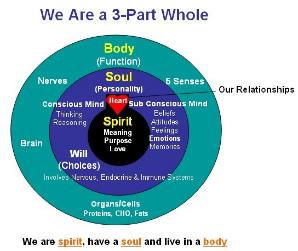 There is really no specific Bible verse that explains our mental abilities in much depth, and two verses of the Bible Book of 1 Daniel Chapter 2: 28-29 state “Thy dream, and the visions of thy head upon thy bed, are these; As for thee, O king, thy thoughts came into thy mind upon thy bed.” 2 Dr. Wilder Penfield, a neurosurgeon and author, performed a brain surgical procedure on an epileptic patient and below are some thoughts that he arrived at. Dr. Penfield was the founder of the world-famous Montreal Neurological Institute and also was made a Companion of the Order of Canada, plus he was inducted into the Canadian Medical Hall of Fame! He wrote four books and passed away in 1976. In his book about the mind, Dr. Penfield developed a hypothesis about how the mind and organic brain may work in collusion with each other. He divides the mind-brain interaction system into three separate pages and functions. There is a mind itself, then the highest brain mechanism, and lastly the automaton, or the remainder of the brain mechanism. The mind can give direction only through the mind’s brain mechanism. Purpose comes to it from outside its own mechanism. The author says “This suggests the mind must have a supply of energy available to it for independent action. We may assume then, that if a mind can give directions minutes in advance, it must also give directions split seconds in advance. I (Dr. Penfield) assume that the mind directs, and the mind’s brain mechanism executes. It carries a message. As Hippocrates expressed it so long ago, “The brain is messenger to consciousness.” Or, as one might express it now, the brain’s highest mechanism is messenger between the mind and other mechanisms of the brain.” (For clarification as to the meaning of “automaton” that was mentioned in this paragraph, it is the autonomic nervous system and it follows a predetermined sequence of operations or responds to predetermined instructions. Please see page 2 and paragraph 5 of this writing for the essential functions of the autonomic nervous system.) This doctor (Dr. Penfield) believed that the mind, not the brain, watches and directs. Further, he believes that the mind may be a distinct and different essence. He also believes there is no evidence to suggest that the mind has a memory of its own, but utilizes the brain mechanism which can open the files at will. Dr. Penfield states, “one can understand the complexity and efficiency of the reflex coordinating an integrative action of the brain. In it, the automatic computer and the highest brain mechanism play interactive roles, selectively inhibitory and purposeful. Does this explain the action of the mind? Can reflex action in the end, account for it? After years of studying emerging mechanisms within the human brain, my answer is No!” Actual brain surgical procedures are used by this neurosurgeon in his study of the brain. His writings are the result of actual experiences, not purely philosophical exercises. He recalled the details of a brain operation he performed on a patient who was an epileptic, and below are the details he recalled. “We have found that a gentle electrical current interferes with the function of the speech mechanism. One touches the cortex with a stimulating electrode and, since the brain is not sensitive, the patient does not realize that this has made him aphasic until he tries to speak, or to understand speech, and is unable to do so. One of my associates began to show the patient a series of pictures. He named each picture accurately at first. Then, before the picture of a butterfly was shown to him, I applied the electrode where I supposed the speech cortex to be. He remained silent for a time. Then he snapped his finger as though in exasperation. I withdrew the electrode and he spoke at once, “Now I can talk,” he said. “Butterfly.” “I could not get that word butterfly, so I tried to get the word moth.” It is clear while the speech mechanism was temporarily blocked, the patient could perceive the meaning of the picture of the butterfly. He made a conscious effort to get the corresponding word. Then, not understanding why he could not do so, he tuned back for a second time to the interpretive mechanism, which was well away from the interfering of the electric current, and found a second concept that he considered the closest thing to a butterfly. He must have presented that to the speech mechanism, only to draw another blank. The patient’s simple statement startled me. He was calling on two brain-mechanisms alternately and at will. He had focused his attention on the cards and set himself the purpose of recognizing and naming each picture as it came along. At first each picture was inspected in the stream of consciousness. It was identified, named, and recorded. He was using areas of cerebral cortex that, at birth, had been uncommitted as to function. Evidently, the highest brain-mechanism, impelled by “mind-decision”, can carry out these transactions, calling upon previously established, conditioned reflexes one by one. When I paralyzed his speech mechanisms he was puzzled. Then he decided what to do. He reconsidered the concept “butterfly” and summoned the nearest thing to butterfly, that was stored away in his concept mechanism. When the concept “moth” was selected and presented in the stream of consciousness, the mind approved and the highest mechanism flashed this non-verbal concept of moth to the speech mechanism. But the word for moth did not present itself in the stream of consciousness as he expected. He remained silent, then expressed his exasperation by snapping the fingers and thumb of his right hand, that he could do without making use of the special speech mechanism. Finally, when I removed my interfering electrode from the cortex, he explained the whole experience with a feeling of relief, using words that were appropriate to his thought. He got the words from the speech mechanism when he presented concepts to it. For the word “he” in this introspection, one may substitute the word “mind”. Its action is not automatic. As I visualize it, a reasonable, explanatory hypothesis can be constructed as follows: Because I had asked the patient to do so, he turned his attention to the naming of cards (pictures), programming the brain to that end to the highest brain mechanism. I can say only that the decision came from his mind. Neuronal action began in the highest brain mechanism. Here is the meeting of the mind and the brain. The psychophysical frontier is here. The frontier is being crossed from mind to brain. The neuronal action is automatic as it is in any computer. In conformity with the mind’s direction, the highest mechanism sends neuronal messages to the other mechanism of the brain. The messages go, I suppose, in the form of neuronal potentials arranged in a meaningful pattern, and they are sent, in each case, to the appropriate target gray matter. They cause the individual to turn his gaze and focus his eyes on the matter in question. They cause him to interpret what he sees, to select words that will express a meaning. This is hypothetical thinking, of course. It is clear that much is accomplished by automatic and reflex mechanisms. But what the mind does is different. It is not to be accounted for by any neuronal mechanism that I can discover.” From another actual experience in brain surgery, Dr. Penfield says, “The patient’s mind, which is considering the situation in such an aloof and critical manner, can only be something quite apart from neuronal reflex action. The fact that there should be no confusion in the conscious state suggests that, although the content of consciousness depends in large measure on neuronal activity, awareness itself does not.” The information following will hopefully simplify this neurosurgeon’s intricate, detailed report on his brain surgical procedure: 3 First, even the memory of a physical event must result from it being observed by a nonphysical intelligence or there would be no memory imprinted upon the physical brain. Memory involves thoughts, and thoughts are clearly not physical because they include nonphysical ideas such as truth, justice, perfection, etc. Amazingly, because of the mysterious connection of the mind to the brain, what the mind thinks is recorded upon the brain. The brain is no more the source of memories physically stored on it than a DVD, CD, or a computer is the source of the sights or sounds physically stored on them. 2Again, Dr. Wilder Penfield described the brain as “a computer programed by something independent of itself, the mind.” 3That a computer for the brain can have “ memories” of ideas or events implanted upon its physical structure, does not mean the computer (or brain) originated such ideas or events. Just as an intelligence that exists outside and is independent of the computer must put into it whatever memory it has, so it is the mind (the independent intelligence) that imprints memories on the brain. 8The physical brain serves many essential functions, but in all of them is either directed by the mind or operates as an integrated part of the autonomic body or nervous system (ANS). This ANS is regulated by the hypothalamus. Autonomic functions include control of respirations, cardiac regulation, vasomotor activity, and certain reflex actions such as coughing, sneezing, swallowing, and vomiting. 2 Memories can be awakened by an electrical stimulus of such areas and does not say that the brain either originated or even knows the significance of these memories. In the case of an event that was observed, both the awareness of the event and comprehension of its relevance requires a nonphysical mind. A memory has no existence without a mind to recognize or give it meaning. 5The Revell Bible Dictionary refers to heart, mind, and soul in a similar vein. “Heart” is said in Hebrew and is thought to be the center of the being and intellect. Jesus said, “Out of the heart come evil thoughts, murder, adultery, sexual immorality, theft, false testimony, slander.” (Matthew 15:19.) The Bible Dictionary explains “Mind,” in the Old Testament, as the intellect with all its capacities. This is represented by no specific Hebrew word. “Soul” is referred to as psyche. Mind and psyche are used interchangeably. (The individual self, or each person unique.) Proverbs 2:10 says, “When wisdom entereth into thine heart and knowledge is pleasant to thy soul.” Now, regarding “Spirit,” the essential attributes of a spirit are reason (mind), conscience, and will. The spirit is a rational, moral, and therefore a free agent. 4But what we know is that at the center of a human being is a spirit, and the spirit continues to live even without the body. Biblical Hebrew makes no effort to distinguish will from intellect, feeling, or emotion as we today analyze personality. Will was an objective reality of action, not an analysis of inner thought. The Bible NT reflects the same perspective; two Greek verbs express choice and inclination, intention, and fixed purpose. Our spirit was dead in our sins before we became a believer. When a person believes in Christ his or her spirit is made alive and in concert with our soul. We usually think of consciousness as our level of awareness, via our senses. There is something inside your head that makes you, you! In this sense of the word, consciousness is spirit. Consciousness could also be considered in the same mental awareness and senses situation, as what I refer to as “our mind action.” Our mind, soul, and heart connection, plus our spirit/physical brain interaction system determine how our mental abilities work. That is our ability to discern, reason, think and choose what is our thoughts, behaviors, or emotional state of mind. But I will not rule out that our physical brain cannot be compromised with drugs or alcohol, for instance! But as the mind does direct the physical brain and if this substance abuse is considered a disease process, then how could a person decide to stop drug or alcohol abuse by their thought or mind process only? In other words, if alcoholism is a disease, then how could a person stop drinking through mental action alone and cure their so-called disease of alcoholism? Actual diseases are not cured through our mental action, but through medical treatment or through Jesus Christ’s intervention or both! More often than not, our mental or emotional problems of life are the causative factor in mental disturbances, or problems such as depression, and what we call madness or confusion of mind. True insanity is caused by some type of brain damage, not by problems of life or living. Also true insanity can be caused by tumors, dementia, disorders that cause brain cell damage, brain cell defects, outside drugs that can cause a temporary intoxicating effect and outside drugs that in a sense poisoned brain cells are a sort of brain damage, too. (Also there may be other possibilities?) 6The book of Deuteronomy 28:65 (NIV Bible) states, “There the Lord will give you an anxious mind, eyes weary with longing, and a despairing heart.” These are all problems of life that would be considered mental, emotional, or spiritual and not physical or organic in nature. 7The physical brain can be actually sick, but the spirit cannot become physically sick! Of course, a well-trained pastor counselor could hopefully counsel troubled persons with problems of life. If need be, a church member who previously suffered with a similar problem could assist the counseling of that particular person. 3 I believe there is a mind, soul, and heart connection, plus our spirit, with respect to a physical brain interaction system. This shows a distinction between the physical brain and a nonphysical mind, soul, and heart. Our mental faculties and our physical brain are a vital part of the creation of mankind. Where would we be without our mental abilities and especially concerning our salvation in Jesus Christ? Please consent to a personal salvation in Christ. This truly is a nonphysical mental process. This conscious decision is the most important mental process that can be made that will stand for here and eternity. REFERENCES 1. King James Bible, Ryrie Study Bible, Moody Press of Chicago 1986 -1994 printed in U.S.A. 2. The Mystery of the Mind, Wilder Penfield M.D., Princeton University Press, 1975. 3. The Berean Call, T.A. McMahon, Executive Director of Bend, Oregon 97708, July 20, 2018. 4. Journal of Psychology and Christianity, 16, Number 3 (1997), 233 to 246, Challenges for Christian Psychology from Cognitive Science, J. Brand. 5. Revell Bible Dictionary Flemming H. Revell Company, Old Pappen, New Jersey, 1990. 6. New International Version Life Application Study Bible, Large Print, Copyright 2011 by Zondervan, The Holy Bible, NIV copyright 1973, 1978, 1984, 2011 by Biblica Inc., co-published by Tyndale House Publishers Inc., Carol Stream, Illinois, 60188, U.S.A. 7. The Berean Call, T. A. McMahon, Executive Director of Bend, Oregon 97708, July 2019. 8. Wikipedia.About the author - DARRYL SLETTENThis article was sent to us and reprinted with permission from the author, Darryl Sletten. Mr. Sletten’s educational background involves medical laboratory technology with special interest in biochemistry. He  worked in the clinical and hospital laboratory fields for many years and in the U.S. Navy hospital corps. Genesis CommentaryThe Descendants of AdamChapter 5:1 This is the book of the generations of Adam. In the day when God created man, He made him in the likeness of God. 2 He created them male and female, and He blessed them and named them Man (literally Adam) in the day when they were created.This is one a few mentions in the Bible of a book outside the Bible. This could just mean that these chapters delineate Adam’s lineage, or it could reference that this material was copied from another source, a book called the “Generations of Adam.” The former is more likely, but we cannot be sure. The text begins with a “toledot” which has been interpreted as either a heading and transition or a book source.It reiterates that humans were made male and female and nothing in between and in God’s likeness. Please note that the start of sexual reproduction is something evolutionists get a headache trying to explain. The huge number of independent organs and systems in the female, the male and the baby all coordinated for reproduction make it infinitely clear that this whole complex and intricate system did not occur by chance. Our bodies were specifically created and designed for this. (As the Bible says we are “fearfully and wonderfully made!”3 When Adam had lived one hundred and thirty years, he became the father of a son in his own likeness, according to his image, and named him Seth. 4 Then the days of Adam after he became the father of Seth were eight hundred years, and he had other sons and daughters. 5 So all the days that Adam lived were nine hundred and thirty years, and he died.A couple things of note here. First is that Adam is 130 when he has his third named son! As mentioned before, Jewish tradition says that Adam and Eve had 56 children, which while not biblical, nor otherwise verified is believable for two people who lived nine hundred years (that is not biblically verified with Eve). However, 130 before they have their third kid???Remember the Bible does not mention most female births at this time, so it is quite likely that Seth was not their third child. Still, we may be able to theorize from this that our bodies were originally less fertile in some way (Woman ovulated differently, men’s sperm swam less efficiently, we do not know) so that our production of children was less often and matched their (by our standards) extremely long life spans. This may have been another of the laundry list of genetic changes God made at the curse to make us more fertile in some way and have increased reproduction capacity to match the coming shortened life spans we would have in the future. All of this is speculation and not biblically verified.Incidentally, the idea of man living beyond nine hundred years is a problem for us today since no one does. In fact, according to the best records that Guinness and others have, the oldest person on record in the last four hundred years was 121 years old. No other person in recent recorded history has lived past 120.  It appears that the 120-year limit which God will affix to man after the flood is operative. (We will give you more on this topic of a possible 120-year limit in our Genesis Commentary in two months on Genesis chapter 6.)We die today due to three causes for our aging. First, somatic cell mutation breaks down the DNA in our cells over time from radiations which negatively affect our genomes and mutate them. Transcription copying errors during cell duplication no doubt play a part in these mutations. Second, as we age, the end caps of our genomes (called Telomeres) mutate and fray like split ends on unkempt hair. These telomere ends comprise 8% of our DNA and their unraveling adds to the genetic deterioration of our genomes over time. Third, cells in our bodies seem to be preprogrammed to reproduce themselves about sixty times and then no more. There seems to be programming on our DNA which tells cells at some point simply to switch off (to die). It is probable that none of these mechanisms of aging were part of the original creation, but were injected into the creation as part of the curse. After the flood, it would seem that two factors further limited our existence. First was the “bottleneck” effect of carrying forward all humans for the rest of time with the limited DNA of the four couples on the Ark. This carried forward not only their limited array of genes, but also carried forward their assortment of mutations which were magnified in the next several generations as all future offspring were products of incest due to necessity and no prohibition against it by God. Second, it appears at this time that God fine-tuned or inserted programming in our cells shortening the time when they are instructed to “turn off.”6 Seth lived one hundred and five years, and became the father of Enosh. 7 Then Seth lived eight hundred and seven years after he became the father of Enosh, and he had other sons and daughters. 8 So all the days of Seth were nine hundred and twelve years, and he died.Note again that we do not know from this account whether Enosh was the firstborn for Seth, although he could have been. This pattern of denoting a person’s primary son’s (either firstborn or son of most importance to the lineage) birth and how old the father was at his birth, as well as the total age of the father at death is an accounting pattern which will be followed both here and elsewhere by Moses. 9 Enosh lived ninety years, and became the father of Kenan. 10 Then Enosh lived eight hundred and fifteen years after he became the father of Kenan, and he had other sons and daughters. 11 So all the days of Enosh were nine hundred and five years, and he died.The lineage accounting pattern of the text continues. Please note that our fertility comments earlier about how they may at this time have had babies less frequently in accordance with their longer lifespans is countered by the plain fact that their period of fertility was greatly expanded. If we take the comment at the end of this chapter literally, that Noah had his sons after he was five hundred years old, then people of this time had a huge time of fertility. Today, fertility for a woman usually lasts only till menopause in her fifties. There have been elderly pregnancies in the last few years by a 63-year-old and 70-year-old woman, but both were artificially induced by in vitro fertilization. 12 Kenan lived seventy years, and became the father of Mahalalel.13 Then Kenan lived eight hundred and forty years after he became the father of Mahalalel, and he had other sons and daughters. 14 So all the days of Kenan were nine hundred and ten years, and he died.While reading this, remember that this is not just a bunch of stale birth statistics with fantastically long lifespans. This whole list is in fact the beginning of the lineage from Adam to Christ, which will be transmitted in the Bible via multiple books both in the Old and New Testaments.Prayer Needs and Praises! Relief for the world from COVID-19Our medical professionals across the world.Heal our nation from the civil unrest and violence in our cities.______________________________________________________________________________________Coming to SABBSA on the second Tuesday of each month at Faith Lutheran Church 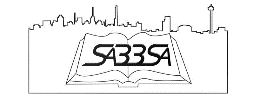 July 21 - Quick Answers to Tough Questions (Bryan Osborn)August 11 – The Red Sea Miracle (Part I)Please take note that our July meeting will occur on the third Tuesday of the month on      July 21 at Faith Lutheran Church to avoid a conflict with voting day on July 14.-----------------------------------------------------------------------------SABBSA on KSLR Please join the San Antonio Bible Based Science Association “on the air” each Saturday afternoon with “Believing the Bible!” Join us Saturday afternoons at 1:45 pm on radio station KSLR 630 AM in San Antonio and airing for 9-million people across the U.S. in 10 major markets. Here is our schedule of upcoming program topics-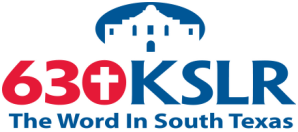 7/4  Climate Change from a Christian Perspective 7/11  Biblical Prophecies of Christ 7/18  Mount St. Helen’s Creation Center7/25  Meteorite and Comet Impacts8/1  Dr. Jan Lohmeyer - Teaching Apologetics8/8  Dr. Jan Lohmeyer - The Unaware Church 8/15  Early Earth Educators (Ministry)8/22  Early Earth Educators (Evidences)8/29  Vestigial Organs / Recapitulation Theory 9/5    Bias  9/12  YES, Young Earth Science9/19  Stardust, Supernovas and Biogenesis9/26  Dr. Daniel Harris – Abundance of Elements10/3  Superbugs10/10   Races and Racism 10/17  Dr. Freddy Davis – Market Faith Ministries10/24  Dr. Freddy Davis – Evolutionary Worldviews10/31   Roe vs. Wade, the Bible and Creation  If you cannot tune in on Saturday afternoons, or would like to sample our program or hear previous shows, they are available on podcast on the KSLR website (kslr.com). Click on the link below to go to the KSLR podcast page and scroll down till you find "Believing the Bible."     "Believing the Bible" - SABBSA on KSLR Radio 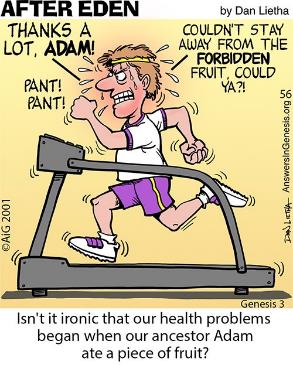 Cartoon Corner     Thanks to Answers in Genesis who provides these cartoons each month for our newsletter and our presentations. Please think about donating to them in gratitude for this and all the ministries they give us. Around Texas Houston: 
The Greater Houston Creation Association (GHCA) meets the first Thursday of each month. They meet at Houston's First Baptist Church at 7 pm, in Room 143. After the presentation, there will be refreshments, fellowship, and creation science materials for all to enjoy. Their meetings can be streamed live! For more information, go to www.ghcaonline.com. (Due to COVID-19 this month’s program is online only).Glen Rose: 
Dr. Carl Baugh gives a “Director’s Lecture Series” on the first Saturday of each month at the Creation Evidence Museum just outside Glen Rose, TX. This museum is also a great and beneficial way to spend any day. Presentations are at 11 am and 2 pm. For more information, go to www.creationevidence.org Dallas: The Museum of Earth History uses the highest quality research replicas of dinosaurs, mammals and authentic historical artifacts to not only lay out for the visitor a clear and easily understood connection between Genesis and Revelation, but will do so in an entertaining and intellectually challenging way. Open M-F 9 to 6. http://visitcreation.org/item/museum-of-earth-history-dallas-tx/ Of course, the ICR Discovery Center for Science and Earth History open 10 am to 5 pm Monday thru Saturday is the foremost creation history museum in the Southwest. For information on this exceptional facility go to https://discoverycenter.icr.org/ Dallas-Ft Worth: 
The Metroplex Institute of Origin Science (MIOS) meets at the Dr. Pepper Starcenter, 12700 N. Stemmons Fwy, Farmers Branch, TX, usually at 7:30 pm on the first Tuesday of each month.     http://dfw-mios.com/Abilene:The Discovery Center is a creation museum/emporium that exists primarily to provide scientific and historic evidence for the truthfulness of God’s word, especially as it relates to the creation/evolution issue. It also features some fascinating “Titanic Disaster” exhibits.   http://evidences.org/index.html Lubbock Area (Crosbyton): 
All year: Consider a visit to the Mt. Blanco Fossil Museum, directed by Joe Taylor. The Museum is worth the visit if you live near or are traveling through the Panhandle near Lubbock. If you call ahead and time permitting, Joe has been known to give personal tours, especially to groups. For more information, visit http://www.mtblanco.com/. Greater San Antonio area: Listen to Answers with Ken Ham online at the address below. (No nearby station for this broadcast). http://www.answersingenesis.org/media/audio/answers-daily To hear creation audio programs from the Institute for Creation Research, listen online at this address. http://www.icr.org/radio/ Also, tune in KHCB FM 88.5 (San Marcos) or KKER FM 88.7 (Kerrville) for Backto Genesis at 8:57 AM Mon-Fri, then Science, Scripture and Salvation at 1:30 AM, 8:00 AM and 4:30 PM on Saturdays.Last Month at SABBSA - Replacing DarwinOur planned program for April and May was "Replacing Darwin", a concept developed by Dr. Nathaniel Jeanson as a worldview and counter concept to the prevailing "primary axiom" of Darwinian Evolution. In this talk, Dr. Jeanson stressed asking skeptics questions about the weaknesses in evolutionary theory, rather than trying to “out evidence them” with creation science. Due to the Coronavirus Crisis, we had postponed this presentation twice. We were finally able to meet again and view this material on June 9. ___________________________________________________________________________Next SABBSA Meeting: Tuesday, July 21, 2020, at 7 pm Coming to SABBSA in JulyQuick Answers to Tough Questions (Bryan Osborn, AiG)Today the faith of Christians is being undermined daily. A relentless stream of secular attacks from supposedly solid science has put many Christians on the defensive.Whether the argument is about evolution, history, or theology, every believer must be able to provide an "answer for the hope that is within them". But you don't have to be an expert to respond effectively when confronted about your faith.
Quick Answers to Tough Questions gives you quick and concise answers to the tough questions that are often posed to believers regarding: 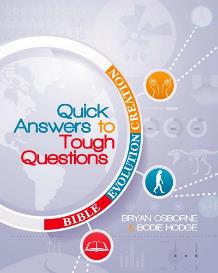 Creation and evolution
Age of the earth and Noah's Ark
Death and suffering
Origin of life and missing links.Biblical history and a biblical worldview help us to understand the past, present, and future. Too many believers have fallen victim to those who say that the Bible's history is false or that science has disproved it. Equip yourself to address the skeptical questions and comments of believers and unbelievers alike and successfully stand strong in your defense of the inerrancy and truth of God's Word.Please join us in July 21,2020 for creation science and biblical apologetics teaching you will find nowhere else in Bexar County. Please note that this is a rare third Tuesday of the month meeting, done as to not conflict with run off voting which will occur on our normal second Tuesday date.